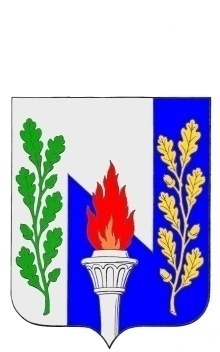 Тульская областьМуниципальное образование рабочий поселок ПервомайскийЩекинского районаСОБРАНИЕ ДЕПУТАТОВ301212, Тульская обл., Щекинский район, п. Первомайский, пр. Улитина, д.12 т.6-38-12от 19  июня 2012г. № 43-206		    РЕШЕНИЕОб  обращении администрации МО р.п. Первомайский от 13.06.2012 года № Д-195/0         Рассмотрев обращение администрации МО р.п. Первомайский   от 13.06.2012 года № Д-195/0   по вопросу оказания материальной помощи ветерану Великой отечественной войны Джериной Эмме Антоновне, 1927 г. рождения, проживающей по адресу: п. Первомайский, ул.Зелёная, дом № 13, связанной в связи с произошедшей чрезвычайной ситуации (пожаре), 29.04.2012 г. в вышеуказанном доме (материалы прилагаются) , на основании статьи 27 Устава муниципального образования рабочий поселок Первомайский Щекинского района, Собрание депутатов МО р.п. Первомайский, Р Е Ш И Л О:      1. Разрешить администрации МО р.п. Первомайский использовать из резервного фонда 100000 (сто тысяч) рублей как материальную помощь ветерану Великой отечественной войны Джериной Эмме Антоновне, 1927 г. рождения, проживающей по адресу: п. Первомайский, ул.Зелёная, дом № 13 на восстановление дома, пострадавшего от пожара.       2. С целью реализации п.1. настоящего решения, поручить Администрации МО р.п. Первомайский, бюджетной комиссии Собрания депутатов, подготовить проект решения Собрания депутатов «О внесении изменений в решение Собрания депутатов МО р.п. Первомайский от 19.12.2011 года  № 38-173 «О бюджете муниципального образования рабочий поселок Первомайский Щекинского район на 2012 год и на плановый период 2013 и 2014 годов». 3. Настоящее решение вступает в силу со дня подписания и подлежит официальному опубликованию. 4. Контроль за выполнением настоящего решения возложить на главу администрации МО р.п. Первомайский Щекинского района (Тишутин А. Д.) и постоянную комиссию собрания депутатов МО р.п. Первомайский по экономической политики и бюджетно-финансовым вопросам (Гамбург А.С.).Глава муниципального образованияр.п. Первомайский                                                                                       А.В. Федотов